ПЛАН  ВОСПИТАТЕЛЬНЫЙ  РАБОТЫ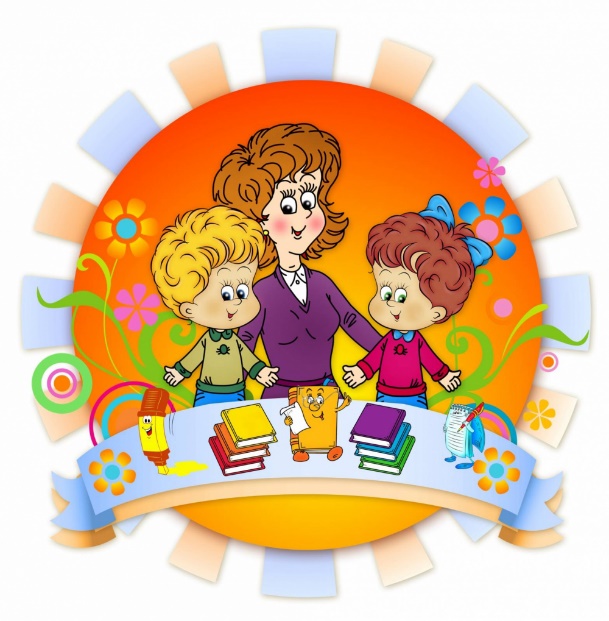 2020 – 2021 УЧ. ГОД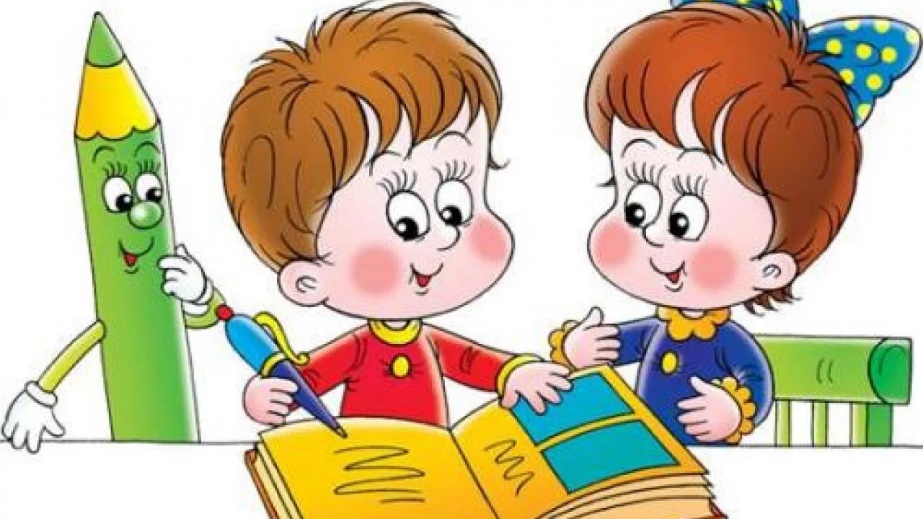 2 «А» КЛАСС КГУ «Киялинская средняя школа имени Андрея Хименко»Аккайынский районСеверо-Казахстанская областьТӘРБИЕ ЖҰМЫСЫНЫҢ БАҒЫТТАРЫ БОЙЫНША ІС-ШАРАЛАР ЖОСПАРЫПЛАН МЕРОПРИЯТИЙ ПО НАПРАВЛЕНИЯМ ВОСПИТАТЕЛЬНОЙ РАБОТЫ 
№ Тәрбие жұмысының атауы Наименование мероприятия Аяқтау нысаны Форма завершения Аяқтау нысаны Форма завершенияЖауаптылар Ответственные исполнители Орындау мерзімі Срок исполненияI. Тәрбиені нормативтік құқықтық қамтамасыз ету                                                                                                                                                                      I. Нормативное правовое обеспечение воспитанияI. Тәрбиені нормативтік құқықтық қамтамасыз ету                                                                                                                                                                      I. Нормативное правовое обеспечение воспитанияI. Тәрбиені нормативтік құқықтық қамтамасыз ету                                                                                                                                                                      I. Нормативное правовое обеспечение воспитанияI. Тәрбиені нормативтік құқықтық қамтамасыз ету                                                                                                                                                                      I. Нормативное правовое обеспечение воспитанияI. Тәрбиені нормативтік құқықтық қамтамасыз ету                                                                                                                                                                      I. Нормативное правовое обеспечение воспитанияI. Тәрбиені нормативтік құқықтық қамтамасыз ету                                                                                                                                                                      I. Нормативное правовое обеспечение воспитания1
Приказ Министра образования и науки Республики Казахстан от 6 апреля 2020 года № 130. Самостоятельное изучение, ознакомление с основными пунктами воспитательной работы, сохранение приказа в электронном формате  Зам. директора по ВР Прохоренко С.А., руководитель МО нач.кл. Мазалова И.Н., классные руководителиЗам. директора по ВР Прохоренко С.А., руководитель МО нач.кл. Мазалова И.Н., классные руководители август
21) Конвенция ООН о правах ребенка;2) Конституция Республики Казахстан;3) Кодекс Республики Казахстан «О браке (супружестве) и семье» от 26 декабря 2011 года)4) Закон Республики Казахстан «О правах ребенка в Республике Казахстан» от 8 августа 2002 года;5) Закон Республики Казахстан «О профилактике бытового насилия» от 4 декабря 2009 года № 214-IV;6) Закон Республики Казахстан «О защите детей от информации, причиняющей вред их здоровью и развитию» от 2 июля 2018 года №169-VI;7) Закон Республики Казахстан «Об образовании» от 27 июля 2007 года; 8) Государственная программа развития образования и науки Республики Казахстан на 2020 - 2025 годы, утвержденная Постановлением Правительства Республики Казахстан от 27 декабря 2019 года №988; 9) Концептуальные основы воспитания в условиях реализации программы «Рухани жаңғыру», утвержденные приказом Министра образования и науки Республики Казахстан от 15 апреля 2019 года № 145.10) Концептуальные основы развития краеведения в Республике Казахстан, утвержденные приказом Министра образования и науки РК от 1 октября 2018 года, № 52511) Проект «Құндылықтарға негізделген білім беру» на 2020-2025 годы, утвержденный приказом Министерства образования и науки Республики Казахстан от , № 248.Самостоятельное изучение, ознакомление с основными пунктами воспитательной работы, сохранение документа в электронном формате.Зам. директора по ВР Прохоренко С.А., руководитель МО нач.кл. Мазалова И.Н., классные руководители
Зам. директора по ВР Прохоренко С.А., руководитель МО нач.кл. Мазалова И.Н., классные руководители
 август
3Инструктивно-методическое письмо на 2020-2021 учебный годСамостоятельное изучение, ознакомление с основными пунктами воспитательной работы, сохранение документа в электронном варианте.Зам. директора по ВР Прохоренко С.А., руководитель МО нач.кл. Мазалова И.Н., классные руководителиЗам. директора по ВР Прохоренко С.А., руководитель МО нач.кл. Мазалова И.Н., классные руководителиавгуст4Материалы по популяризации и пропаганде краеведческих знаний среди обучающихся отражены в:- Концептуальных основах развития краеведения в Республике Казахстан; - методических рекомендациях по совершенствованию краеведческой работы в общеобразовательных организациях в рамках реализации программы «Рухани жаңғыру»;- методических рекомендациях по организации «Айналаға қара» («Жизнь аула», «Жизнь города»):социально-исторический опыт»; - методических рекомендациях по ведению предмета «Өлкетану»: основа культурно-генетического кода» (уроки краеведения в учреждениях культуры) (5-7 классы);- методических рекомендациях «Модели воспитательной работы по проекту «Духовные святыни Казахстана - Сакральная география Казахстана»;- методических рекомендациях по формированию казахстанского патриотизма обучающихся организаций образования через программу «Туған жер»                          ( https://www.nao.kz) Самостоятельное изучение, ознакомление с основными пунктами воспитательной работы, сохранение документа в электронном вариантеЗам. директора по ВР Прохоренко С.А., руководитель МО нач.кл. Мазалова И.Н., классные руководители
Зам. директора по ВР Прохоренко С.А., руководитель МО нач.кл. Мазалова И.Н., классные руководители
август5Методические рекомендации по формированию инклюзивной культуры в организациях образования, которые размещены на сайте https://www.nao.kz.Самостоятельное изучение, ознакомление с основными пунктами воспитательной работы, сохранение документа в электронном вариантеЗам. директора по ВР Прохоренко С.А., руководитель МО нач.кл. Мазалова И.Н., классные руководителиЗам. директора по ВР Прохоренко С.А., руководитель МО нач.кл. Мазалова И.Н., классные руководителиавгуст6Методические рекомендации по работе с детьми, пострадавшими от насилия, а также с детьми, склонными к девиантному поведению и суициду («Модель педагогической поддержки обучения, воспитания, развития и социальной адаптации детей с особыми образовательными потребностями (детей – оралманов; детей-мигрантов; детей, оказавшихся в трудной жизненной ситуации») размещены на сайте https://www.nao.kz.Самостоятельное изучение, ознакомление с основными пунктами воспитательной работы, сохранение документа в электронном вариантеЗам. директора по ВР Прохоренко С.А., руководитель МО нач.кл. Мазалова И.Н., классные руководителиЗам. директора по ВР Прохоренко С.А., руководитель МО нач.кл. Мазалова И.Н., классные руководителиавгуст7Методические рекомендации по формированию семейных ценностей являются руководством по реализации семейного воспитания в учебно -воспитательном процессе организаций среднего образования (https://www.nao.kz)Самостоятельное изучение, ознакомление с основными пунктами воспитательной работы, сохранение документа в электронном вариантеЗам. директора по ВР Прохоренко С.А., руководитель МО нач.кл. Мазалова И.Н., классные руководителиЗам. директора по ВР Прохоренко С.А., руководитель МО нач.кл. Мазалова И.Н., классные руководителиавгуст81) Методические рекомендации по интеграции вопросов репродуктивного здоровья обучающихся и ценностей семейного воспитания в учебный процесс. 2) Методические разработки по вопросам формирования безопасной образовательной среды для учителей и методистов: «Методические рекомендации по интеграции компонента безопасной образовательной среды в процесс обучения и воспитания», «Инструкция для методистов по вопросам профилактики и реагирования на насилие в школе»; сборник краткосрочных планов по учебным предметам начальной, основной средней школы с интеграцией следующих компонентов безопасной образовательной среды: «Профилактика насилия в школе», «Снижение риска бедствий», «Кибербезопасность», «Профилактика травматизма среди детей», «Экологическая безопасность».Самостоятельное изучение, ознакомление с основными пунктами воспитательной работы, сохранение документа в электронном вариантеЗам. директора по ВР Прохоренко С.А., руководитель МО нач.кл. Мазалова И.Н., классные руководители
Зам. директора по ВР Прохоренко С.А., руководитель МО нач.кл. Мазалова И.Н., классные руководители
август9Приказ школы об организации воспитательной работы Ознакомление, копия приказа в папке классного руководителяЗам. директора по ВР Прохоренко С.А., руководитель МО нач.кл. Мазалова И.Н., классные руководителиЗам. директора по ВР Прохоренко С.А., руководитель МО нач.кл. Мазалова И.Н., классные руководителисентябрь10Приказ школы о назначении классного руководстваознакомление, копия приказа в папке классного руководителяЗам. директора по ВР Прохоренко С.А., руководитель МО нач.кл. Мазалова И.Н., классные руководителиЗам. директора по ВР Прохоренко С.А., руководитель МО нач.кл. Мазалова И.Н., классные руководителисентябрьІІ. Ғылыми-әдістемелік және ақпараттық қамтамасыз ету                                                                                                                                                           II. Научно-методическое и информационное обеспечениеІІ. Ғылыми-әдістемелік және ақпараттық қамтамасыз ету                                                                                                                                                           II. Научно-методическое и информационное обеспечениеІІ. Ғылыми-әдістемелік және ақпараттық қамтамасыз ету                                                                                                                                                           II. Научно-методическое и информационное обеспечениеІІ. Ғылыми-әдістемелік және ақпараттық қамтамасыз ету                                                                                                                                                           II. Научно-методическое и информационное обеспечениеІІ. Ғылыми-әдістемелік және ақпараттық қамтамасыз ету                                                                                                                                                           II. Научно-методическое и информационное обеспечениеІІ. Ғылыми-әдістемелік және ақпараттық қамтамасыз ету                                                                                                                                                           II. Научно-методическое и информационное обеспечение1
Платформа «Кунделик», «Bilim land», образовательные платформы канала «Youtube», образовательный канал «Өрлеу»разработки видеороликов с использованием данных образовательных платформ
разработки видеороликов с использованием данных образовательных платформ
Зам. директора по ВР Прохоренко С.А., руководитель МО нач.кл. Мазалова И.Н., классные руководители В течение учебного2020-2021 года
ІII. Іске асыру тетіктері: тәрбиенің басым бағыттары бойынша іс-шараларІII. Механизмы реализации: мероприятия по приоритетным направлениям воспитанияІII. Іске асыру тетіктері: тәрбиенің басым бағыттары бойынша іс-шараларІII. Механизмы реализации: мероприятия по приоритетным направлениям воспитанияІII. Іске асыру тетіктері: тәрбиенің басым бағыттары бойынша іс-шараларІII. Механизмы реализации: мероприятия по приоритетным направлениям воспитанияІII. Іске асыру тетіктері: тәрбиенің басым бағыттары бойынша іс-шараларІII. Механизмы реализации: мероприятия по приоритетным направлениям воспитанияІII. Іске асыру тетіктері: тәрбиенің басым бағыттары бойынша іс-шараларІII. Механизмы реализации: мероприятия по приоритетным направлениям воспитанияІII. Іске асыру тетіктері: тәрбиенің басым бағыттары бойынша іс-шараларІII. Механизмы реализации: мероприятия по приоритетным направлениям воспитания1. Бағыты: жаңа қазақстандық патриотизм мен азаматтықты тәрбиелеу, құқықтық тәрбие
Мақсаты: Отанға ұтымды және эмоционалды ққарым-қатынасы, мемлекет пен қоғамны ң саяси, құқықтық және сыбайлас жемқорлыққа қарсы заңсыздыққа қарсы тұратын, балалар мен жастар ортасында қатыгездік пен зорлық-зомбылыққа қарсы тұруға дайын заңдарын меңгеру және сақтау қажеттілігі бар патриот пен азаматты қалыптастыру.1.Направление: Воспитание нового казахстанского патриотизма и гражданственности, правовое воспитание
 Цель: формирование патриота и гражданина с рациональным и эмоциональным отношением к родине, потребностью к усвоению и соблюдению законов государства и общества, противостоящего политической, правовой и антикоррупционной беззаконности, готового противостоять проявлениям жестокости и насилию в детской и молодежной среде.1. Бағыты: жаңа қазақстандық патриотизм мен азаматтықты тәрбиелеу, құқықтық тәрбие
Мақсаты: Отанға ұтымды және эмоционалды ққарым-қатынасы, мемлекет пен қоғамны ң саяси, құқықтық және сыбайлас жемқорлыққа қарсы заңсыздыққа қарсы тұратын, балалар мен жастар ортасында қатыгездік пен зорлық-зомбылыққа қарсы тұруға дайын заңдарын меңгеру және сақтау қажеттілігі бар патриот пен азаматты қалыптастыру.1.Направление: Воспитание нового казахстанского патриотизма и гражданственности, правовое воспитание
 Цель: формирование патриота и гражданина с рациональным и эмоциональным отношением к родине, потребностью к усвоению и соблюдению законов государства и общества, противостоящего политической, правовой и антикоррупционной беззаконности, готового противостоять проявлениям жестокости и насилию в детской и молодежной среде.1. Бағыты: жаңа қазақстандық патриотизм мен азаматтықты тәрбиелеу, құқықтық тәрбие
Мақсаты: Отанға ұтымды және эмоционалды ққарым-қатынасы, мемлекет пен қоғамны ң саяси, құқықтық және сыбайлас жемқорлыққа қарсы заңсыздыққа қарсы тұратын, балалар мен жастар ортасында қатыгездік пен зорлық-зомбылыққа қарсы тұруға дайын заңдарын меңгеру және сақтау қажеттілігі бар патриот пен азаматты қалыптастыру.1.Направление: Воспитание нового казахстанского патриотизма и гражданственности, правовое воспитание
 Цель: формирование патриота и гражданина с рациональным и эмоциональным отношением к родине, потребностью к усвоению и соблюдению законов государства и общества, противостоящего политической, правовой и антикоррупционной беззаконности, готового противостоять проявлениям жестокости и насилию в детской и молодежной среде.1. Бағыты: жаңа қазақстандық патриотизм мен азаматтықты тәрбиелеу, құқықтық тәрбие
Мақсаты: Отанға ұтымды және эмоционалды ққарым-қатынасы, мемлекет пен қоғамны ң саяси, құқықтық және сыбайлас жемқорлыққа қарсы заңсыздыққа қарсы тұратын, балалар мен жастар ортасында қатыгездік пен зорлық-зомбылыққа қарсы тұруға дайын заңдарын меңгеру және сақтау қажеттілігі бар патриот пен азаматты қалыптастыру.1.Направление: Воспитание нового казахстанского патриотизма и гражданственности, правовое воспитание
 Цель: формирование патриота и гражданина с рациональным и эмоциональным отношением к родине, потребностью к усвоению и соблюдению законов государства и общества, противостоящего политической, правовой и антикоррупционной беззаконности, готового противостоять проявлениям жестокости и насилию в детской и молодежной среде.1. Бағыты: жаңа қазақстандық патриотизм мен азаматтықты тәрбиелеу, құқықтық тәрбие
Мақсаты: Отанға ұтымды және эмоционалды ққарым-қатынасы, мемлекет пен қоғамны ң саяси, құқықтық және сыбайлас жемқорлыққа қарсы заңсыздыққа қарсы тұратын, балалар мен жастар ортасында қатыгездік пен зорлық-зомбылыққа қарсы тұруға дайын заңдарын меңгеру және сақтау қажеттілігі бар патриот пен азаматты қалыптастыру.1.Направление: Воспитание нового казахстанского патриотизма и гражданственности, правовое воспитание
 Цель: формирование патриота и гражданина с рациональным и эмоциональным отношением к родине, потребностью к усвоению и соблюдению законов государства и общества, противостоящего политической, правовой и антикоррупционной беззаконности, готового противостоять проявлениям жестокости и насилию в детской и молодежной среде.1. Бағыты: жаңа қазақстандық патриотизм мен азаматтықты тәрбиелеу, құқықтық тәрбие
Мақсаты: Отанға ұтымды және эмоционалды ққарым-қатынасы, мемлекет пен қоғамны ң саяси, құқықтық және сыбайлас жемқорлыққа қарсы заңсыздыққа қарсы тұратын, балалар мен жастар ортасында қатыгездік пен зорлық-зомбылыққа қарсы тұруға дайын заңдарын меңгеру және сақтау қажеттілігі бар патриот пен азаматты қалыптастыру.1.Направление: Воспитание нового казахстанского патриотизма и гражданственности, правовое воспитание
 Цель: формирование патриота и гражданина с рациональным и эмоциональным отношением к родине, потребностью к усвоению и соблюдению законов государства и общества, противостоящего политической, правовой и антикоррупционной беззаконности, готового противостоять проявлениям жестокости и насилию в детской и молодежной среде.1День Знаний «Білімді ұрпақ- жарқын болашақ» О конституции «Символы страны»Классный часКлассный часКлассный руководитель2ПДД Основные правила поведения учащихся на улицах и дорогах.Практическое занятиеПрактическое занятиеКлассный руководитель3ПДД Нерегулируемые перекрестки.Практическое занятиеПрактическое занятиеКлассный руководитель4«Скажем НЕТ насилию!»Классный час/ РисункиКлассный час/ РисункиКлассный руководитель51 декабря «День Первого Президента»Классный часКлассный часКлассный руководитель6«Без коррупции с детства»Классный часКлассный часКлассный руководитель7ПДД Регулировщик и его сигналы.Практическое занятиеПрактическое занятиеКлассный руководитель8ПДД Поездка на трамвае и других видах транспортаПрактическое занятиеПрактическое занятиеКлассный руководитель9ПДД Дорога в школу (Твой ежедневный маршрут.Практическое занятиеПрактическое занятиеКлассный руководитель107 мая «А ну-ка мальчики» Классный час/ Конкурсы Классный час/ КонкурсыКлассный руководитель119 мая «Они подарили нам Победу»  Линейка/ Классный часЛинейка/ Классный часКлассный руководитель12ПДД Итоговое занятие.Практическое занятиеПрактическое занятиеКлассный руководитель2. Бағыты: рухани-адамгершілік тәрбие
Мақсаты: тұлғаның қазақстандық қоғам өмірінің жалпы адамзаттық құндылықтарымен, нормалары мен дәстүрлерімен келісетін рухани-адамгершілік және этикалық қағидаларын, оның моральдық қасиеттері мен ұстанымдарын қайта жаңғырту туралы "Рухани жаңғыру" құндылықтары негіздерінің, оның ішінде "Құндылықтарға негізделген білім беру", "Қоғамға қызмет" жобаларын іске асыру арқылы терең түсінігін қалыптастыру.2.Направление: Духовно-нравственное воспитание
Цель: формирование глубокого понимания ценностных основ "Руханижаңғыру" о возрождении духовно-нравственных и этических принципов личности, ее моральных качеств и установок, согласующихся с общечеловеческими ценностями, нормами и традициями жизни казахстанского общества, в том числе через реализацию проектов "ҚҰНДЫЛЫҚТАРҒА НЕГІЗДЕЛГЕН БІЛІМ БЕРУ", "ҚОҒАМҒА ҚЫЗМЕТ"2. Бағыты: рухани-адамгершілік тәрбие
Мақсаты: тұлғаның қазақстандық қоғам өмірінің жалпы адамзаттық құндылықтарымен, нормалары мен дәстүрлерімен келісетін рухани-адамгершілік және этикалық қағидаларын, оның моральдық қасиеттері мен ұстанымдарын қайта жаңғырту туралы "Рухани жаңғыру" құндылықтары негіздерінің, оның ішінде "Құндылықтарға негізделген білім беру", "Қоғамға қызмет" жобаларын іске асыру арқылы терең түсінігін қалыптастыру.2.Направление: Духовно-нравственное воспитание
Цель: формирование глубокого понимания ценностных основ "Руханижаңғыру" о возрождении духовно-нравственных и этических принципов личности, ее моральных качеств и установок, согласующихся с общечеловеческими ценностями, нормами и традициями жизни казахстанского общества, в том числе через реализацию проектов "ҚҰНДЫЛЫҚТАРҒА НЕГІЗДЕЛГЕН БІЛІМ БЕРУ", "ҚОҒАМҒА ҚЫЗМЕТ"2. Бағыты: рухани-адамгершілік тәрбие
Мақсаты: тұлғаның қазақстандық қоғам өмірінің жалпы адамзаттық құндылықтарымен, нормалары мен дәстүрлерімен келісетін рухани-адамгершілік және этикалық қағидаларын, оның моральдық қасиеттері мен ұстанымдарын қайта жаңғырту туралы "Рухани жаңғыру" құндылықтары негіздерінің, оның ішінде "Құндылықтарға негізделген білім беру", "Қоғамға қызмет" жобаларын іске асыру арқылы терең түсінігін қалыптастыру.2.Направление: Духовно-нравственное воспитание
Цель: формирование глубокого понимания ценностных основ "Руханижаңғыру" о возрождении духовно-нравственных и этических принципов личности, ее моральных качеств и установок, согласующихся с общечеловеческими ценностями, нормами и традициями жизни казахстанского общества, в том числе через реализацию проектов "ҚҰНДЫЛЫҚТАРҒА НЕГІЗДЕЛГЕН БІЛІМ БЕРУ", "ҚОҒАМҒА ҚЫЗМЕТ"2. Бағыты: рухани-адамгершілік тәрбие
Мақсаты: тұлғаның қазақстандық қоғам өмірінің жалпы адамзаттық құндылықтарымен, нормалары мен дәстүрлерімен келісетін рухани-адамгершілік және этикалық қағидаларын, оның моральдық қасиеттері мен ұстанымдарын қайта жаңғырту туралы "Рухани жаңғыру" құндылықтары негіздерінің, оның ішінде "Құндылықтарға негізделген білім беру", "Қоғамға қызмет" жобаларын іске асыру арқылы терең түсінігін қалыптастыру.2.Направление: Духовно-нравственное воспитание
Цель: формирование глубокого понимания ценностных основ "Руханижаңғыру" о возрождении духовно-нравственных и этических принципов личности, ее моральных качеств и установок, согласующихся с общечеловеческими ценностями, нормами и традициями жизни казахстанского общества, в том числе через реализацию проектов "ҚҰНДЫЛЫҚТАРҒА НЕГІЗДЕЛГЕН БІЛІМ БЕРУ", "ҚОҒАМҒА ҚЫЗМЕТ"2. Бағыты: рухани-адамгершілік тәрбие
Мақсаты: тұлғаның қазақстандық қоғам өмірінің жалпы адамзаттық құндылықтарымен, нормалары мен дәстүрлерімен келісетін рухани-адамгершілік және этикалық қағидаларын, оның моральдық қасиеттері мен ұстанымдарын қайта жаңғырту туралы "Рухани жаңғыру" құндылықтары негіздерінің, оның ішінде "Құндылықтарға негізделген білім беру", "Қоғамға қызмет" жобаларын іске асыру арқылы терең түсінігін қалыптастыру.2.Направление: Духовно-нравственное воспитание
Цель: формирование глубокого понимания ценностных основ "Руханижаңғыру" о возрождении духовно-нравственных и этических принципов личности, ее моральных качеств и установок, согласующихся с общечеловеческими ценностями, нормами и традициями жизни казахстанского общества, в том числе через реализацию проектов "ҚҰНДЫЛЫҚТАРҒА НЕГІЗДЕЛГЕН БІЛІМ БЕРУ", "ҚОҒАМҒА ҚЫЗМЕТ"2. Бағыты: рухани-адамгершілік тәрбие
Мақсаты: тұлғаның қазақстандық қоғам өмірінің жалпы адамзаттық құндылықтарымен, нормалары мен дәстүрлерімен келісетін рухани-адамгершілік және этикалық қағидаларын, оның моральдық қасиеттері мен ұстанымдарын қайта жаңғырту туралы "Рухани жаңғыру" құндылықтары негіздерінің, оның ішінде "Құндылықтарға негізделген білім беру", "Қоғамға қызмет" жобаларын іске асыру арқылы терең түсінігін қалыптастыру.2.Направление: Духовно-нравственное воспитание
Цель: формирование глубокого понимания ценностных основ "Руханижаңғыру" о возрождении духовно-нравственных и этических принципов личности, ее моральных качеств и установок, согласующихся с общечеловеческими ценностями, нормами и традициями жизни казахстанского общества, в том числе через реализацию проектов "ҚҰНДЫЛЫҚТАРҒА НЕГІЗДЕЛГЕН БІЛІМ БЕРУ", "ҚОҒАМҒА ҚЫЗМЕТ"1«Поздравляем бабушек и дедушек с праздником»Акция/ Изготовление открытокАкция/ Изготовление открытокКлассный руководитель2«Кто людям добра желает….»Классный часКлассный часКлассный руководитель3«Мой Петропавловск»Игра-путешествиеИгра-путешествиеКлассный руководитель4«Полезные и вредные привычки»Классный часКлассный часКлассный руководитель5«Школа мой дом, будь хозяином в нем»Классный часКлассный часКлассный руководитель6«Планета друзей»Ролевая играРолевая играКлассный руководитель3. Бағыты: ұлттық тәрбие
Мақсаты: жеке тұлғаны жалпыадамзаттық және ұлттық құндылықтарға, ана тілі және мемлекеттік тілге, қазақ халқының мәдениетіне, Қазақстан Республикасының этностары мен этностық топтарына құрмет көрсетуге бағыттау.                                                                                                                                                           3.Направление: Национальное воспитание
Цель: ориентация личности на общечеловеческие и национальные ценности, уважение к родному и государственному языкам, культуре казахского народа, этносов и этнических групп Республики Казахстан3. Бағыты: ұлттық тәрбие
Мақсаты: жеке тұлғаны жалпыадамзаттық және ұлттық құндылықтарға, ана тілі және мемлекеттік тілге, қазақ халқының мәдениетіне, Қазақстан Республикасының этностары мен этностық топтарына құрмет көрсетуге бағыттау.                                                                                                                                                           3.Направление: Национальное воспитание
Цель: ориентация личности на общечеловеческие и национальные ценности, уважение к родному и государственному языкам, культуре казахского народа, этносов и этнических групп Республики Казахстан3. Бағыты: ұлттық тәрбие
Мақсаты: жеке тұлғаны жалпыадамзаттық және ұлттық құндылықтарға, ана тілі және мемлекеттік тілге, қазақ халқының мәдениетіне, Қазақстан Республикасының этностары мен этностық топтарына құрмет көрсетуге бағыттау.                                                                                                                                                           3.Направление: Национальное воспитание
Цель: ориентация личности на общечеловеческие и национальные ценности, уважение к родному и государственному языкам, культуре казахского народа, этносов и этнических групп Республики Казахстан3. Бағыты: ұлттық тәрбие
Мақсаты: жеке тұлғаны жалпыадамзаттық және ұлттық құндылықтарға, ана тілі және мемлекеттік тілге, қазақ халқының мәдениетіне, Қазақстан Республикасының этностары мен этностық топтарына құрмет көрсетуге бағыттау.                                                                                                                                                           3.Направление: Национальное воспитание
Цель: ориентация личности на общечеловеческие и национальные ценности, уважение к родному и государственному языкам, культуре казахского народа, этносов и этнических групп Республики Казахстан3. Бағыты: ұлттық тәрбие
Мақсаты: жеке тұлғаны жалпыадамзаттық және ұлттық құндылықтарға, ана тілі және мемлекеттік тілге, қазақ халқының мәдениетіне, Қазақстан Республикасының этностары мен этностық топтарына құрмет көрсетуге бағыттау.                                                                                                                                                           3.Направление: Национальное воспитание
Цель: ориентация личности на общечеловеческие и национальные ценности, уважение к родному и государственному языкам, культуре казахского народа, этносов и этнических групп Республики Казахстан3. Бағыты: ұлттық тәрбие
Мақсаты: жеке тұлғаны жалпыадамзаттық және ұлттық құндылықтарға, ана тілі және мемлекеттік тілге, қазақ халқының мәдениетіне, Қазақстан Республикасының этностары мен этностық топтарына құрмет көрсетуге бағыттау.                                                                                                                                                           3.Направление: Национальное воспитание
Цель: ориентация личности на общечеловеческие и национальные ценности, уважение к родному и государственному языкам, культуре казахского народа, этносов и этнических групп Республики Казахстан1«Язык –живая душа народа»БеседаБеседаКлассный руководитель2 «День национальной валюты»Классный часКлассный часКлассный руководитель316 декабря «Что значит быть гражданином своей страны»Игра-путешествиеИгра-путешествиеКлассный руководитель4«Мой Казахстан»ВикторинаВикторинаКлассный руководитель5«Наурыз – утро нового года»Классный час/ ПраздникКлассный час/ ПраздникКлассный руководитель61 мая «В дружной и единой семье»Классный час/ Праздник Классный час/ Праздник Классный руководитель7«Казахский национальный напиток-чай» Классный час Классный часКлассный руководитель4. Бағыты: Отбасылық тәрбие
Мақсаты: ата-аналарға білім беру, олардың психологиялық-педагогикалық құзыреттілігін және балаларды тәрбиелеу жауапкершілігін арттыру.                     4.Направление: Семейное воспитание
Цель: просвещение родителей, повышение их психолого-педагогической компетентности и ответственности за воспитание детей.4. Бағыты: Отбасылық тәрбие
Мақсаты: ата-аналарға білім беру, олардың психологиялық-педагогикалық құзыреттілігін және балаларды тәрбиелеу жауапкершілігін арттыру.                     4.Направление: Семейное воспитание
Цель: просвещение родителей, повышение их психолого-педагогической компетентности и ответственности за воспитание детей.4. Бағыты: Отбасылық тәрбие
Мақсаты: ата-аналарға білім беру, олардың психологиялық-педагогикалық құзыреттілігін және балаларды тәрбиелеу жауапкершілігін арттыру.                     4.Направление: Семейное воспитание
Цель: просвещение родителей, повышение их психолого-педагогической компетентности и ответственности за воспитание детей.4. Бағыты: Отбасылық тәрбие
Мақсаты: ата-аналарға білім беру, олардың психологиялық-педагогикалық құзыреттілігін және балаларды тәрбиелеу жауапкершілігін арттыру.                     4.Направление: Семейное воспитание
Цель: просвещение родителей, повышение их психолого-педагогической компетентности и ответственности за воспитание детей.4. Бағыты: Отбасылық тәрбие
Мақсаты: ата-аналарға білім беру, олардың психологиялық-педагогикалық құзыреттілігін және балаларды тәрбиелеу жауапкершілігін арттыру.                     4.Направление: Семейное воспитание
Цель: просвещение родителей, повышение их психолого-педагогической компетентности и ответственности за воспитание детей.4. Бағыты: Отбасылық тәрбие
Мақсаты: ата-аналарға білім беру, олардың психологиялық-педагогикалық құзыреттілігін және балаларды тәрбиелеу жауапкершілігін арттыру.                     4.Направление: Семейное воспитание
Цель: просвещение родителей, повышение их психолого-педагогической компетентности и ответственности за воспитание детей.1«Моя любимая семья»Классный часКлассный часКлассный руководитель2«Я бабушку и дедушку люблю» Классный час Классный часКлассный руководитель3Родительское собрание «Обучение детей в новом 2020-2021 учебном году». (дистан.) Протокол родительского собрания Протокол родительского собрания Классный руководительавгуст4Родительские собрания по плану:1.Ознакомление родителей с внутренним распорядком школы. Ознакомление родителей ст.140 УК РК «Неисполнение обязанностей по воспитанию несовершеннолетних», ст.127 КоАП «Неисполнение обязанностей по воспитанию (или образованию) несоврешеннолетних» (дистан.)2.Родительское собрание «Как уберечь ребёнка от насилия». (дистан.) 3.Родительское собрание «Роль книги в развитии интеллектуальных умений  ребёнка» (дистан.)4.Родительское собрание «Поощрение и наказание детей в семье». (дистан.)5.Родительское собрание «Перелистывая страницы учебного года». (дистан.)Протокол родительского собранияПротокол родительского собранияКлассный руководительВ начале учебного года/В конце четверти5«Кто людям добра желает, тот сам его добывает»Классный часКлассный часКлассный руководитель68 марта «Международный женский день»Классный час/ ПраздникКлассный час/ ПраздникКлассный руководитель7Международный день семьи «Папа, мама и я -  спортивная семья»Классный час/ ФотовыставкаКлассный час/ ФотовыставкаКлассный руководитель8 «Семейный Эрмитаж»ФотовыставкаФотовыставкаКлассный руководитель5. Бағыты: Еңбек, экономикалықжәнеэкологиялықтәрбие
Мақсаты: кәсіби өзін-өзі анықтауға саналы көзқарасты қалыптастыру, экономикалық ойлауды және тұлғаның экологиялық мәдениетін дамыту.                          5.Направление: Трудовое, экономическое и экологическое воспитание
Цель: формирование осознанного отношения к профессиональному самоопределению, развитие экономического мышления и экологической культуры личности5. Бағыты: Еңбек, экономикалықжәнеэкологиялықтәрбие
Мақсаты: кәсіби өзін-өзі анықтауға саналы көзқарасты қалыптастыру, экономикалық ойлауды және тұлғаның экологиялық мәдениетін дамыту.                          5.Направление: Трудовое, экономическое и экологическое воспитание
Цель: формирование осознанного отношения к профессиональному самоопределению, развитие экономического мышления и экологической культуры личности5. Бағыты: Еңбек, экономикалықжәнеэкологиялықтәрбие
Мақсаты: кәсіби өзін-өзі анықтауға саналы көзқарасты қалыптастыру, экономикалық ойлауды және тұлғаның экологиялық мәдениетін дамыту.                          5.Направление: Трудовое, экономическое и экологическое воспитание
Цель: формирование осознанного отношения к профессиональному самоопределению, развитие экономического мышления и экологической культуры личности5. Бағыты: Еңбек, экономикалықжәнеэкологиялықтәрбие
Мақсаты: кәсіби өзін-өзі анықтауға саналы көзқарасты қалыптастыру, экономикалық ойлауды және тұлғаның экологиялық мәдениетін дамыту.                          5.Направление: Трудовое, экономическое и экологическое воспитание
Цель: формирование осознанного отношения к профессиональному самоопределению, развитие экономического мышления и экологической культуры личности5. Бағыты: Еңбек, экономикалықжәнеэкологиялықтәрбие
Мақсаты: кәсіби өзін-өзі анықтауға саналы көзқарасты қалыптастыру, экономикалық ойлауды және тұлғаның экологиялық мәдениетін дамыту.                          5.Направление: Трудовое, экономическое и экологическое воспитание
Цель: формирование осознанного отношения к профессиональному самоопределению, развитие экономического мышления и экологической культуры личности5. Бағыты: Еңбек, экономикалықжәнеэкологиялықтәрбие
Мақсаты: кәсіби өзін-өзі анықтауға саналы көзқарасты қалыптастыру, экономикалық ойлауды және тұлғаның экологиялық мәдениетін дамыту.                          5.Направление: Трудовое, экономическое и экологическое воспитание
Цель: формирование осознанного отношения к профессиональному самоопределению, развитие экономического мышления и экологической культуры личности1«Золотая осень»ЭкскурсияЭкскурсияКлассный руководитель2«Красная книга РК»ПрезентацияПрезентацияКлассный руководитель3«Твои обязанности в семье»БеседаБеседаКлассный руководитель4Конкурс фотографий «Удивительная рядом» -зимняя темаФотовыставкаФотовыставкаКлассный руководитель5Акция «Подари дом птицам»Изготовление кормушкиИзготовление кормушкиКлассный руководитель6«Весенняя капель»ЭкскурсияЭкскурсияКлассный руководитель7«День Земли»ПрезентацияПрезентацияКлассный руководитель8«Учение и труд все перетрут»Классный часКлассный часКлассный руководитель6. Бағыты: Интеллектуалды тәрбие, ақпараттық мәдениетті тәрбиелеу
 Мақсаты: әрбір тұлғаның зияткерлік мүмкіндіктерін, көшбасшылық қасиеттерін және дарындылығын, сондай-ақ ақпараттық, оның ішінде балалардың кибермәдениеті мен кибергигиенасы бойынша мәдениетті дамытуды қамтамасыз ететін мотивациялық кеңістікті қалыптастыру.                                                                                6.Направление: Интеллектуальное воспитание, воспитание информационной культуры
Цель: формирование мотивационного пространства, обеспечивающего развитие интеллектуальных возможностей, лидерских качеств и одаренности каждой личности, а также информационной культуры, в том числе по киберкультуре и кибергигиене детей6. Бағыты: Интеллектуалды тәрбие, ақпараттық мәдениетті тәрбиелеу
 Мақсаты: әрбір тұлғаның зияткерлік мүмкіндіктерін, көшбасшылық қасиеттерін және дарындылығын, сондай-ақ ақпараттық, оның ішінде балалардың кибермәдениеті мен кибергигиенасы бойынша мәдениетті дамытуды қамтамасыз ететін мотивациялық кеңістікті қалыптастыру.                                                                                6.Направление: Интеллектуальное воспитание, воспитание информационной культуры
Цель: формирование мотивационного пространства, обеспечивающего развитие интеллектуальных возможностей, лидерских качеств и одаренности каждой личности, а также информационной культуры, в том числе по киберкультуре и кибергигиене детей6. Бағыты: Интеллектуалды тәрбие, ақпараттық мәдениетті тәрбиелеу
 Мақсаты: әрбір тұлғаның зияткерлік мүмкіндіктерін, көшбасшылық қасиеттерін және дарындылығын, сондай-ақ ақпараттық, оның ішінде балалардың кибермәдениеті мен кибергигиенасы бойынша мәдениетті дамытуды қамтамасыз ететін мотивациялық кеңістікті қалыптастыру.                                                                                6.Направление: Интеллектуальное воспитание, воспитание информационной культуры
Цель: формирование мотивационного пространства, обеспечивающего развитие интеллектуальных возможностей, лидерских качеств и одаренности каждой личности, а также информационной культуры, в том числе по киберкультуре и кибергигиене детей6. Бағыты: Интеллектуалды тәрбие, ақпараттық мәдениетті тәрбиелеу
 Мақсаты: әрбір тұлғаның зияткерлік мүмкіндіктерін, көшбасшылық қасиеттерін және дарындылығын, сондай-ақ ақпараттық, оның ішінде балалардың кибермәдениеті мен кибергигиенасы бойынша мәдениетті дамытуды қамтамасыз ететін мотивациялық кеңістікті қалыптастыру.                                                                                6.Направление: Интеллектуальное воспитание, воспитание информационной культуры
Цель: формирование мотивационного пространства, обеспечивающего развитие интеллектуальных возможностей, лидерских качеств и одаренности каждой личности, а также информационной культуры, в том числе по киберкультуре и кибергигиене детей6. Бағыты: Интеллектуалды тәрбие, ақпараттық мәдениетті тәрбиелеу
 Мақсаты: әрбір тұлғаның зияткерлік мүмкіндіктерін, көшбасшылық қасиеттерін және дарындылығын, сондай-ақ ақпараттық, оның ішінде балалардың кибермәдениеті мен кибергигиенасы бойынша мәдениетті дамытуды қамтамасыз ететін мотивациялық кеңістікті қалыптастыру.                                                                                6.Направление: Интеллектуальное воспитание, воспитание информационной культуры
Цель: формирование мотивационного пространства, обеспечивающего развитие интеллектуальных возможностей, лидерских качеств и одаренности каждой личности, а также информационной культуры, в том числе по киберкультуре и кибергигиене детей6. Бағыты: Интеллектуалды тәрбие, ақпараттық мәдениетті тәрбиелеу
 Мақсаты: әрбір тұлғаның зияткерлік мүмкіндіктерін, көшбасшылық қасиеттерін және дарындылығын, сондай-ақ ақпараттық, оның ішінде балалардың кибермәдениеті мен кибергигиенасы бойынша мәдениетті дамытуды қамтамасыз ететін мотивациялық кеңістікті қалыптастыру.                                                                                6.Направление: Интеллектуальное воспитание, воспитание информационной культуры
Цель: формирование мотивационного пространства, обеспечивающего развитие интеллектуальных возможностей, лидерских качеств и одаренности каждой личности, а также информационной культуры, в том числе по киберкультуре и кибергигиене детей1«Грамоте учиться- всегда пригодится»ИграИграКлассный руководитель2«Экстренная служба 111 всегда рядом!», «111-телефон спасения» Классный часКлассный часКлассный руководитель3«Тренируем память»ТренингТренингКлассный руководитель4«Стихи о зиме»Поэтический марафонПоэтический марафонКлассный руководитель5«Такой интересный мир вокруг» (день без интернета)БеседаБеседаКлассный руководитель6Буккроссинг «Подари книгу» АкцияАкцияКлассный руководитель7«День космонавтики»Классный час/ ПрезентацияКлассный час/ ПрезентацияКлассный руководитель8«Знакомство с животными нашего края»ЭкскурсияЭкскурсияКлассный руководитель7. Бағыты: көпмәдениеттік және көркем-эстетикалық тәрбие
Мақсаты: Жалпы мәдени мінез-құлық дағдыларын қалыптастыру, жеке тұлғаның өнер мен шынайылыққа эстетикалық объектілерді қабылдауға, меңгеруге, бағалауға дайындығын дамыту, оның ішінде "Ұшқыр ой алаңы" мектеп оқушыларының дебаттық қозғалысы" жалпыұлттық мәдени-білім беру жобасын іске асыру арқылы білім беру ұйымдарында полимәдени орта құру.                                                                                                                                                                                                         7.Направление: Поликультурное и художественно-эстетическое воспитание
Цель: формирование общекультурных навыков поведения, развитие готовности личности к восприятию, освоению, оценке эстетических объектов в искусстве и действительности, создание в организациях образования поликультурной среды, в том числе через реализацию общенационального культурно-образовательного проекта "Дебатное движение школьников "Ұшқыр ой алаңы".7. Бағыты: көпмәдениеттік және көркем-эстетикалық тәрбие
Мақсаты: Жалпы мәдени мінез-құлық дағдыларын қалыптастыру, жеке тұлғаның өнер мен шынайылыққа эстетикалық объектілерді қабылдауға, меңгеруге, бағалауға дайындығын дамыту, оның ішінде "Ұшқыр ой алаңы" мектеп оқушыларының дебаттық қозғалысы" жалпыұлттық мәдени-білім беру жобасын іске асыру арқылы білім беру ұйымдарында полимәдени орта құру.                                                                                                                                                                                                         7.Направление: Поликультурное и художественно-эстетическое воспитание
Цель: формирование общекультурных навыков поведения, развитие готовности личности к восприятию, освоению, оценке эстетических объектов в искусстве и действительности, создание в организациях образования поликультурной среды, в том числе через реализацию общенационального культурно-образовательного проекта "Дебатное движение школьников "Ұшқыр ой алаңы".7. Бағыты: көпмәдениеттік және көркем-эстетикалық тәрбие
Мақсаты: Жалпы мәдени мінез-құлық дағдыларын қалыптастыру, жеке тұлғаның өнер мен шынайылыққа эстетикалық объектілерді қабылдауға, меңгеруге, бағалауға дайындығын дамыту, оның ішінде "Ұшқыр ой алаңы" мектеп оқушыларының дебаттық қозғалысы" жалпыұлттық мәдени-білім беру жобасын іске асыру арқылы білім беру ұйымдарында полимәдени орта құру.                                                                                                                                                                                                         7.Направление: Поликультурное и художественно-эстетическое воспитание
Цель: формирование общекультурных навыков поведения, развитие готовности личности к восприятию, освоению, оценке эстетических объектов в искусстве и действительности, создание в организациях образования поликультурной среды, в том числе через реализацию общенационального культурно-образовательного проекта "Дебатное движение школьников "Ұшқыр ой алаңы".7. Бағыты: көпмәдениеттік және көркем-эстетикалық тәрбие
Мақсаты: Жалпы мәдени мінез-құлық дағдыларын қалыптастыру, жеке тұлғаның өнер мен шынайылыққа эстетикалық объектілерді қабылдауға, меңгеруге, бағалауға дайындығын дамыту, оның ішінде "Ұшқыр ой алаңы" мектеп оқушыларының дебаттық қозғалысы" жалпыұлттық мәдени-білім беру жобасын іске асыру арқылы білім беру ұйымдарында полимәдени орта құру.                                                                                                                                                                                                         7.Направление: Поликультурное и художественно-эстетическое воспитание
Цель: формирование общекультурных навыков поведения, развитие готовности личности к восприятию, освоению, оценке эстетических объектов в искусстве и действительности, создание в организациях образования поликультурной среды, в том числе через реализацию общенационального культурно-образовательного проекта "Дебатное движение школьников "Ұшқыр ой алаңы".7. Бағыты: көпмәдениеттік және көркем-эстетикалық тәрбие
Мақсаты: Жалпы мәдени мінез-құлық дағдыларын қалыптастыру, жеке тұлғаның өнер мен шынайылыққа эстетикалық объектілерді қабылдауға, меңгеруге, бағалауға дайындығын дамыту, оның ішінде "Ұшқыр ой алаңы" мектеп оқушыларының дебаттық қозғалысы" жалпыұлттық мәдени-білім беру жобасын іске асыру арқылы білім беру ұйымдарында полимәдени орта құру.                                                                                                                                                                                                         7.Направление: Поликультурное и художественно-эстетическое воспитание
Цель: формирование общекультурных навыков поведения, развитие готовности личности к восприятию, освоению, оценке эстетических объектов в искусстве и действительности, создание в организациях образования поликультурной среды, в том числе через реализацию общенационального культурно-образовательного проекта "Дебатное движение школьников "Ұшқыр ой алаңы".7. Бағыты: көпмәдениеттік және көркем-эстетикалық тәрбие
Мақсаты: Жалпы мәдени мінез-құлық дағдыларын қалыптастыру, жеке тұлғаның өнер мен шынайылыққа эстетикалық объектілерді қабылдауға, меңгеруге, бағалауға дайындығын дамыту, оның ішінде "Ұшқыр ой алаңы" мектеп оқушыларының дебаттық қозғалысы" жалпыұлттық мәдени-білім беру жобасын іске асыру арқылы білім беру ұйымдарында полимәдени орта құру.                                                                                                                                                                                                         7.Направление: Поликультурное и художественно-эстетическое воспитание
Цель: формирование общекультурных навыков поведения, развитие готовности личности к восприятию, освоению, оценке эстетических объектов в искусстве и действительности, создание в организациях образования поликультурной среды, в том числе через реализацию общенационального культурно-образовательного проекта "Дебатное движение школьников "Ұшқыр ой алаңы".1Онлайн – фотовыставка «Краски осени» ФотографииФотографииКлассный руководитель2«Дары осени»Выставка поделокВыставка поделокКлассный руководитель3«Стихи о Родине»Поэтический марафонПоэтический марафонКлассный руководитель4«Сюрприз – маме»ПоделкиПоделкиКлассный руководитель5«Поговорим о вежливости»Классный часКлассный часКлассный руководитель6«Детская шалость с огнем»БеседаБеседаКлассный руководитель8. Бағыты: дене тәрбиесі, салауатты өмір салты
Мақсаты: Салауатты өмір салты дағдыларын табысты қалыптастыру, дене және психологиялық денсаулықты сақтау, денсаулыққа зиян келтіретін факторларды анықтауды білу үшін кеңістік құру.                                                                                                                                                                                                                                         8.Направление: Физическое воспитание, здоровый образ жизни
Цель: создание пространства для успешного формирования навыков здорового образа жизни, сохранения физического и психологического здоровья, умения определять факторы, наносящие вред здоровью8. Бағыты: дене тәрбиесі, салауатты өмір салты
Мақсаты: Салауатты өмір салты дағдыларын табысты қалыптастыру, дене және психологиялық денсаулықты сақтау, денсаулыққа зиян келтіретін факторларды анықтауды білу үшін кеңістік құру.                                                                                                                                                                                                                                         8.Направление: Физическое воспитание, здоровый образ жизни
Цель: создание пространства для успешного формирования навыков здорового образа жизни, сохранения физического и психологического здоровья, умения определять факторы, наносящие вред здоровью8. Бағыты: дене тәрбиесі, салауатты өмір салты
Мақсаты: Салауатты өмір салты дағдыларын табысты қалыптастыру, дене және психологиялық денсаулықты сақтау, денсаулыққа зиян келтіретін факторларды анықтауды білу үшін кеңістік құру.                                                                                                                                                                                                                                         8.Направление: Физическое воспитание, здоровый образ жизни
Цель: создание пространства для успешного формирования навыков здорового образа жизни, сохранения физического и психологического здоровья, умения определять факторы, наносящие вред здоровью8. Бағыты: дене тәрбиесі, салауатты өмір салты
Мақсаты: Салауатты өмір салты дағдыларын табысты қалыптастыру, дене және психологиялық денсаулықты сақтау, денсаулыққа зиян келтіретін факторларды анықтауды білу үшін кеңістік құру.                                                                                                                                                                                                                                         8.Направление: Физическое воспитание, здоровый образ жизни
Цель: создание пространства для успешного формирования навыков здорового образа жизни, сохранения физического и психологического здоровья, умения определять факторы, наносящие вред здоровью8. Бағыты: дене тәрбиесі, салауатты өмір салты
Мақсаты: Салауатты өмір салты дағдыларын табысты қалыптастыру, дене және психологиялық денсаулықты сақтау, денсаулыққа зиян келтіретін факторларды анықтауды білу үшін кеңістік құру.                                                                                                                                                                                                                                         8.Направление: Физическое воспитание, здоровый образ жизни
Цель: создание пространства для успешного формирования навыков здорового образа жизни, сохранения физического и психологического здоровья, умения определять факторы, наносящие вред здоровью8. Бағыты: дене тәрбиесі, салауатты өмір салты
Мақсаты: Салауатты өмір салты дағдыларын табысты қалыптастыру, дене және психологиялық денсаулықты сақтау, денсаулыққа зиян келтіретін факторларды анықтауды білу үшін кеңістік құру.                                                                                                                                                                                                                                         8.Направление: Физическое воспитание, здоровый образ жизни
Цель: создание пространства для успешного формирования навыков здорового образа жизни, сохранения физического и психологического здоровья, умения определять факторы, наносящие вред здоровью1День Здоровья «Фотофлешмоб – «Моя утрення зарядка»ВидеоВидеоУчитель физической культуры/ Классный руководитель2«Веселые старты»Игры на улицеИгры на улицеУчитель физической культуры/ Классный руководитель3Проведение физкультминуток на уроках в начальной школе.ФизкультминуткаФизкультминуткаКлассный руководительпостоянно4«Питание как необходимое условие для жизни человека» Классный час Классный часКлассный руководитель/ Мед.работник5«Против гриппа и простуды – во всеоружии!»Классный часКлассный часКлассный руководитель/ Мед.работник6«Зимние забавы»БеседаБеседаУчитель физической культуры/ Классный руководитель7«Весений кросс»СоревнованияСоревнованияУчитель физической культуры/ Классный руководитель8«О вреде курения»Классный часКлассный часКлассный руководительбасқа бағыттар /другие направления«РУХАНИ ЖАҢҒЫРУ» арнайы жобасы аясында «Тәрбие және білім», кіші бағдарламасы («ӨЛКЕТАНУ», «ОТАНЫМ-ТАҒДЫРЫМ», «САНАЛЫ АЗАМАТ», «КІТАП-БІЛІМ БҰЛАҒЫ»)Реализация программы «РУХАНИ ЖАҢҒЫРУ» подпрограммой «Тәрбие және білім» («ӨЛКЕТАНУ», «ОТАНЫМ-ТАҒДЫРЫМ», «САНАЛЫ АЗАМАТ», «КІТАП-БІЛІМ БҰЛАҒЫ»)басқа бағыттар /другие направления«РУХАНИ ЖАҢҒЫРУ» арнайы жобасы аясында «Тәрбие және білім», кіші бағдарламасы («ӨЛКЕТАНУ», «ОТАНЫМ-ТАҒДЫРЫМ», «САНАЛЫ АЗАМАТ», «КІТАП-БІЛІМ БҰЛАҒЫ»)Реализация программы «РУХАНИ ЖАҢҒЫРУ» подпрограммой «Тәрбие және білім» («ӨЛКЕТАНУ», «ОТАНЫМ-ТАҒДЫРЫМ», «САНАЛЫ АЗАМАТ», «КІТАП-БІЛІМ БҰЛАҒЫ»)басқа бағыттар /другие направления«РУХАНИ ЖАҢҒЫРУ» арнайы жобасы аясында «Тәрбие және білім», кіші бағдарламасы («ӨЛКЕТАНУ», «ОТАНЫМ-ТАҒДЫРЫМ», «САНАЛЫ АЗАМАТ», «КІТАП-БІЛІМ БҰЛАҒЫ»)Реализация программы «РУХАНИ ЖАҢҒЫРУ» подпрограммой «Тәрбие және білім» («ӨЛКЕТАНУ», «ОТАНЫМ-ТАҒДЫРЫМ», «САНАЛЫ АЗАМАТ», «КІТАП-БІЛІМ БҰЛАҒЫ»)басқа бағыттар /другие направления«РУХАНИ ЖАҢҒЫРУ» арнайы жобасы аясында «Тәрбие және білім», кіші бағдарламасы («ӨЛКЕТАНУ», «ОТАНЫМ-ТАҒДЫРЫМ», «САНАЛЫ АЗАМАТ», «КІТАП-БІЛІМ БҰЛАҒЫ»)Реализация программы «РУХАНИ ЖАҢҒЫРУ» подпрограммой «Тәрбие және білім» («ӨЛКЕТАНУ», «ОТАНЫМ-ТАҒДЫРЫМ», «САНАЛЫ АЗАМАТ», «КІТАП-БІЛІМ БҰЛАҒЫ»)басқа бағыттар /другие направления«РУХАНИ ЖАҢҒЫРУ» арнайы жобасы аясында «Тәрбие және білім», кіші бағдарламасы («ӨЛКЕТАНУ», «ОТАНЫМ-ТАҒДЫРЫМ», «САНАЛЫ АЗАМАТ», «КІТАП-БІЛІМ БҰЛАҒЫ»)Реализация программы «РУХАНИ ЖАҢҒЫРУ» подпрограммой «Тәрбие және білім» («ӨЛКЕТАНУ», «ОТАНЫМ-ТАҒДЫРЫМ», «САНАЛЫ АЗАМАТ», «КІТАП-БІЛІМ БҰЛАҒЫ»)басқа бағыттар /другие направления«РУХАНИ ЖАҢҒЫРУ» арнайы жобасы аясында «Тәрбие және білім», кіші бағдарламасы («ӨЛКЕТАНУ», «ОТАНЫМ-ТАҒДЫРЫМ», «САНАЛЫ АЗАМАТ», «КІТАП-БІЛІМ БҰЛАҒЫ»)Реализация программы «РУХАНИ ЖАҢҒЫРУ» подпрограммой «Тәрбие және білім» («ӨЛКЕТАНУ», «ОТАНЫМ-ТАҒДЫРЫМ», «САНАЛЫ АЗАМАТ», «КІТАП-БІЛІМ БҰЛАҒЫ»)1Өлкетану «Путешествие по сакральным местам Казахстана» Классный час/ Видеоролик Классный час/ ВидеороликКлассный руководитель2Отаным- Тағдырым. «Моя Родина-мой Казахстан» День независимости Классный час/ ВидеороликКлассный час/ ВидеороликКлассный руководитель3Саналы Азамат «Я выбираю профессию» Классный час/ Видеоролик Классный час/ ВидеороликКлассный руководитель4«КІТАП-БІЛІМ БҰЛАҒЫ» «По страницам любимых книг»Классный час/ ВидеороликКлассный час/ ВидеороликКлассный руководитель